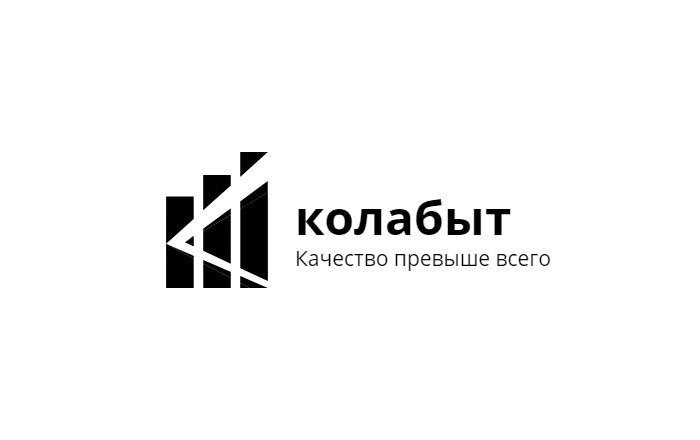                                                                                                                                                                                                       КОЛАБЫТИЗВЕЩЕНИЕо проведении торгов по продаже Лота № 40-РДИавтомобиль FORD TRANSIT COMBI 2,2 МТ 2010 г.в.Общество с ограниченной ответственностью «Колабыт», именуемое в дальнейшем Продавец, сообщает о проведении торгов по продаже имущества – автомобиль FORD TRANSIT COMBI 2,2 МТ 2010 г.в. Организатор торгов: ООО «Колабыт» 184511, РФ, Мурманская область, город Мончегорск, тел.: 8-911-348-33-36.Общие сведения.Торги проводятся в форме аукциона, открытого по составу участников и закрытого по форме подачи предложений по цене. Дата и время начала приема заявок – 13 марта 2023 года с 10:00     часов (МСК).Дата и время окончания приема заявок – 31 марта 2023 года в 13:00 часов (МСК).Место и время приема заявок: г. Мончегорск, ул. Кольская, д. 6а, 2-ой этаж, кабинет Специалиста по торгам, ежедневно по рабочим дням с 09:00 до 18:00 (МСК). Дата и место рассмотрения заявок на участие в торгах – 12 апреля 2023 года в 14:00 (МСК), по адресу: г. Мончегорск, ул. Кольская, д. 6а, 2-ой этаж, кабинет Главного инженера.Торги состоятся 20 апреля 2023 года в 14:00 (МСК) по адресу:                   г. Мончегорск, ул. Кольская, д. 6а, 2-ой этаж, кабинет Главного инженера.По вопросам проведения торгов, осмотра имущества, получения документации о торгах, ознакомления с формой заявки и проектом договора купли-продажи обращаться к Специалисту по торгам ежедневно по рабочим дням  с 09:00 до 18:00 (МСК) по адресу: г. Мончегорск, ул. Кольская, д. 6а, 2-ой этаж, кабинет Специалиста по торгам, телефон: 8-911-348-33-36, e-mail: tenderkolabyt@kolagmk.ru. Интернет-сайт: http://kolabyt.ru/realization.Победителем торгов признается лицо, предложившее наиболее высокую цену за предмет торгов.Договор купли-продажи заключается между Продавцом и победителем торгов в течении 15 (пятнадцати) календарных дней с даты проведения торгов. При уклонении (отказе) победителя торгов от заключения договора купли-продажи в указанный срок задаток не возвращается. Результаты торгов аннулируются Продавцом.10. Организатор торгов вправе отказаться от проведения торгов не позднее чем за 3 (три) дня до наступления даты проведения аукциона.11. Извещение об отказе от проведения торгов размещается на Интернет-сайте http://kolabyt.ru/realization.  Сведения об имуществе, выставляемом на торги.Наименование: автомобиль FORD TRANSIT COMBI 2,2 МТ 2010 г.в.2.	Месторасположение: Мурманская обл., г. Заполярный, ул. Ленина, д. 5а, Транспортный цех ООО «Колабыт».3.	Характеристики объекта, позволяющие его идентифицировать: FORD TRANSIT COMBI 2,2 МТ 2010 г.в., идентификационный номер (VIN): WF0SXXTTFSAM89259; государственный регистрационный номер: Х 113 КС51rus; инвентарный номер: 00014956.4.	Обременение объекта: отсутствует.5.	Техническое состояние: удовлетворительное (согласно приложенного Акта технического состояния).6.	Данные государственной регистрации: паспорт транспортного средства 77 УЕ 320791 от 04.09.2010.7.	Начальная цена продажи имущества: 165 000 (сто шестьдесят пять тысяч) рублей 00 копеек, в том числе НДС 27 500 рублей 00 копеек. Порядок внесения задатка и его возврата.Сумма задатка: 16 500 (шестнадцать тысяч пятьсот) рублей 00 копеек.Данное извещение является публичной офертой для заключения договора о задатке в соответствии со статьями 380, 437 Гражданского кодекса Российской Федерации, а подача Претендентом заявки и перечисление задатка являются акцептом такой оферты, после чего договор о задатке считается заключенным в письменной форме. Задаток вносится в валюте Российской Федерации единым платежом на счет Продавца: (рубли) по следующим реквизитам:Банк Северо-западный филиал ПАО «Росбанк» ИНН 5190308230 КПП 510701001 ОГРН 1025100652785 Расчетный счет 40702810393610000037 Корреспондентский счет 30101810100000000778 БИК 044030778          Получатель ООО «Колабыт».Назначение платежа - обеспечение исполнения обязательств по заключению договора купли-продажи Форд 113.Задаток должен быть перечислен до подачи заявки и поступить на расчетный счет, указанный в настоящем извещении, не позднее, чем за 1 (Один) рабочий день до рассмотрения заявок на участие в торгах. Документом, подтверждающим поступление задатка на счет Продавца, является выписка с его счета, которую Продавец представляет в Комиссию. Возврат внесенных задатков осуществляется в безналичной форме путем перечисления денежных средств на расчетный счет, указанный в Заявке на участие в торгах в следующих случаях:-	претенденту, не допущенному к участию в торгах, в течение 10 (десяти) календарных дней со дня оформления Комиссией по проведению торгов протокола окончания приема и регистрации заявок на участие в торгах;-	претенденту, отозвавшему заявку на участие в торгах до момента приобретения им статуса участника торгов, в течение 10 (десяти) календарных дней со дня поступления Организатору торгов уведомления об отзыве заявки;  -	участникам торгов, которые участвовали в торгах, но не стали победителями, в течение 10 (десяти) календарных дней со дня подписания протокола об определении победителя торгов; - 	в случае отмены торгов / признания торгов несостоявшимися в течение 10 (десяти) календарных дней с даты принятия Комиссией по проведению торгов соответствующего решения;-	в иных случаях по соглашению сторон.Лицо, выигравшее торги, утрачивает внесенный им задаток в случае, если оно:- 	отказывается или уклоняется от заключения Договора купли-продажи;-	не оплатит имущество в срок, установленный подписанным Договором купли-продажи;- 	в иных случаях, установленных Договором купли-продажи.IV. Порядок подачи заявки на участие в аукционе.В торгах могут принять участие любые юридические или физические лица, в том числе индивидуальные предприниматели, соответствующие требованиям, предусмотренным в аукционной документации. Одно лицо имеет право подать только одну заявку. Для участия в торгах необходимо представить заявку установленного образца с необходимым комплектом документов.Заявки подаются начиная с опубликованных даты и времени начала приема заявок до даты и времени окончания их приема, указанных в настоящем информационном сообщении, путем их вручения Организатору торгов.Заявки, поступившие по истечению срока их приема, возвращаются претенденту или его представителю под расписку вместе с описью, на которой делается отметка об отказе в принятии документов.К заявке должны быть приложены следующие документы:-	 опись документов (в двух экземплярах);-	 предложение (в запечатанном конверте);-	платежный документ, подтверждающий внесение (перечисление) задатка;-	нотариально удостоверенные копии учредительных документов и свидетельства о государственной регистрации юридического лица / индивидуального предпринимателя, либо лист записи ЕГРЮЛ, бухгалтерский баланс на последнюю отчетную дату с отметкой налогового органа, удостоверенный печатью заявителя (либо с приложением документа, подтверждающего получение соответствующей бухгалтерской отчетности налоговым органом), протокол о назначении исполнительного органа заявителя, в случае необходимости решение уполномоченного органа заявителя об участии в торгах (для юридических лиц - резидентов РФ);-		выписка из торгового реестра страны происхождения или иное эквивалентное доказательство юридического статуса (для юридических лиц  нерезидентов РФ);-	копии паспортов (для физических лиц);-	нотариально удостоверенная копия доверенности на лицо, уполномоченное действовать от имени заявителя при подаче заявки на участие в торгах / отборе на право участия в торгах;-	контактная информация заявителя (телефон, факс, адрес электронной почты, банковские реквизиты);-	решение об одобрении или о совершении сделки либо копия такого решения в случае, если требование о необходимости наличия такого решения для совершения сделки установлено законодательством Российской Федерации; учредительными документами юридического лица и если для заявителя заключение договора, внесение задатка или обеспечение исполнения договора являются сделкой, требующей одобрения органами управления юридического лица;-	заявление об отсутствии решения о ликвидации заявителя  юридического лица, об отсутствии решения арбитражного суда о признании заявителя  юридического лица, индивидуального предпринимателя банкротом и об открытии конкурсного производства, об отсутствии решения о приостановлении деятельности заявителя в порядке, предусмотренном Кодексом Российской Федерации об административных правонарушения.Претендент не допускается к участию в торгах в случаях если:представленные документы оформлены с нарушением требований законодательства Российской Федерации и извещения о проведении торгов;не подтверждено поступление в установленный срок задатка на счет, указанный в извещении о проведении торгов; на момент подачи заявки у претендента имеются невыполненные обязательства перед ПАО «ГМК «Норильский никель» и / или              ООО «Колабыт», срок исполнения по которым наступил;в ходе проверки выявлено сокрытие или не предоставление претендентом сведений о том, что он находится в процессе признания его несостоятельным (банкротом), ликвидации или реорганизации (слияние, присоединение, разделение, выделение, преобразование), или в отношении его действует процедура внешнего или временного управления;в ходе проверки выявлено наличие негативной информации о претенденте, членах исполнительных органов претендента, которая, при вступлении в хозяйственные отношения с данным претендентом, обусловит возникновение репутационного риска и иных неблагоприятных последствий для ПАО «ГМК «Норильский никель» и / или ООО «Колабыт». 